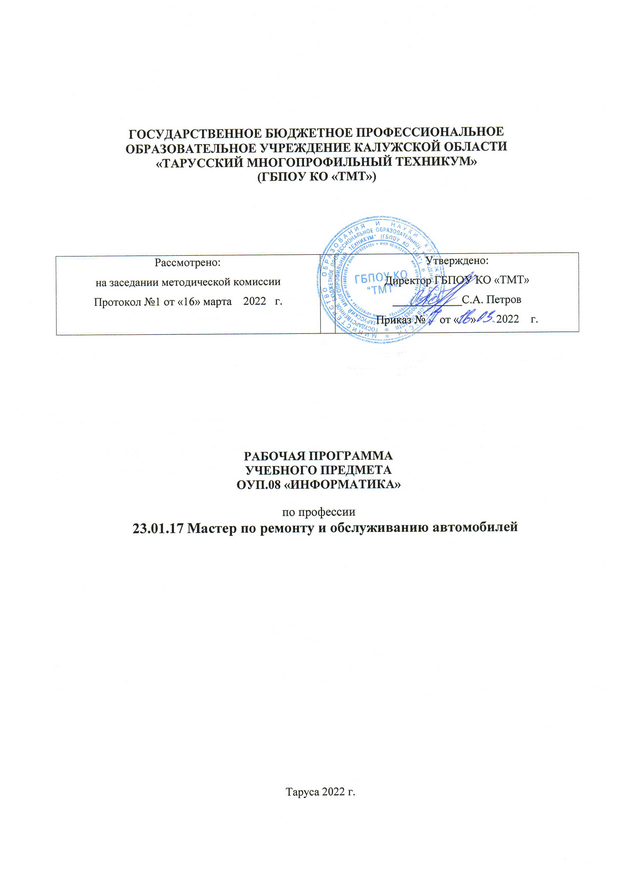 Рабочая программа общеобразовательной учебной дисциплины «Информатика и ИКТ» разработана на основе:1.Федерального государственного образовательного стандарта среднего общего образования (далее ФГОС СОО) (приказ Минобрнауки России от 17 мая 2012 г. № 413),2. программы	общеобразовательной	учебной	дисциплины«Информатика» для профессиональных образовательных организаций, рекомендованной Федеральным государственным автономным учреждением «Федеральный институт развития образования» (ФГАУ «ФИРО»), в качестве примерной программы для реализации основной профессиональной образовательной программы СПО на базе основного общего образования с получением среднего общего образования (Протокол № 3 от 21 июля 2015 г. Регистрационный номер рецензии 371 от 23 июля 2015 г. ФГАУ «ФИРО»).Организация-разработчик: ГБПОУ КО «Тарусский многопрофильный техникум»Пояснительная запискаПрограмма общеобразовательной учебной дисциплины «Информатика и ИКТ» предназначена для изучения информатики и информационно-коммуникационных технологий в профессиональных образовательных организациях, реализующих образовательную программу среднего общего образования в пределах освоения основной профессиональной образовательной программы СПО (ОПОП СПО) на базе основного общего образования при подготовке квалифицированных рабочих и служащих.Программа разработана на основе требований ФГОС среднего общего образования, предъявляемых к структуре, содержанию и результатам освоения учебной дисциплины «Информатика», в соответствии с Рекомендациями по организации получения среднего общего образования в пределах освоения образовательных программ среднего профессионального образования на базе основного общего образования с учетом требований федеральных государственных образовательных стандартов и получаемой профессии СПО (письмо Департамента государственной политики в сфере подготовки рабочих кадров и ДПО Минобрнауки России от 17.03.2015 № 06-259).Содержание программы «Информатика и ИКТ» направлено на достижение следующих целей:формирование у обучающихся представлений о роли информатики и инфор-мационно-коммуникационных технологий (ИКТ) в современном обществе, по-нимание основ правовых аспектов использования компьютерных программ и работы в Интернете;формирование у обучающихся умений осуществлять поиск и использование информации, необходимой для эффективного выполнения профессиональных задач, профессионального и личностного развития;формирование у обучающихся умений применять, анализировать, преобразовы-вать информационные модели реальных объектов и процессов, используя при этом ИКТ, в том числе при изучении других дисциплин;развитие у обучающихся познавательных интересов, интеллектуальных и твор-ческих способностей путем освоения и использования методов информатики и средств ИКТ при изучении различных учебных предметов;приобретение обучающимися опыта использования информационных техноло-гий в индивидуальной и коллективной учебной и познавательной, в том числе проектной, деятельности;приобретение обучающимися знаний этических аспектов информационной дея-тельности и информационных коммуникаций в глобальных сетях; осознание ответственности людей, вовлеченных в создание и использование информаци-онных систем, распространение и использование информации;владение информационной культурой, способностью анализировать и оценивать информацию с использованием информационно-коммуникационных техноло-гий, средств образовательных и социальных коммуникаций.программу включено содержание, направленное на формирование у студентов компетенций, необходимых для качественного освоения основной профессиональной образовательной программы СПО на базе основного общего образования сполучением среднего общего образования; программы подготовки квалифицированных рабочих, служащих (ППКРС).Программа может использоваться другими профессиональными образовательными организациями, реализующими образовательную программу среднего общего образования в пределах освоения ОПОП СПО на базе основного общего образования (ППКРС).Общая характеристика учебной дисциплины «Информатика и ИКТ» Одной из характеристик современного общества является использование инфор-мационных и коммуникационных технологий во всех сферах жизнедеятельности человека. Поэтому перед образованием, в том числе профессиональным, стоит проб-лема формирования информационной компетентности специалиста (способности индивида решать учебные, бытовые, профессиональные задачи с использованием информационных и коммуникационных технологий), обеспечивающей его конку-рентоспособность на рынке труда.профессиональных образовательных организациях, реализующих образователь-ную программу среднего общего образования в пределах освоения ОПОП СПО на базе основного общего образования, изучение информатики имеет свои особенностизависимости от профиля профессионального образования.При освоении профессий СПО технического профилей профессионального образования информатика изучается на базовом уровне ФГОС среднего общего обра-зования, но некоторые темы — более углубленно, учитывая специфику осваиваемых профессий. Это выражается в содержании обучения, количестве часов, выделяемых на изучение отдельных тем программы, глубину их освоения студентами, объеме и характере практических занятий.Учебная дисциплина «Информатика и ИКТ» включает следующие разделы:«Информационная деятельность человека»;«Информация и информационные процессы»;«Информационные структуры (электронные таблицы и базы данных)»;«Средства информационных и коммуникационных технологий (ИКТ)»;«Технологии создания и преобразования информационных объектов»;«Телекоммуникационные технологии».Содержание учебной дисциплины позволяет реализовать разноуровневое изучение информатики для различных профилей профессионального образования и обеспечить связь с другими образовательными областями, учесть возрастные особенности обу-чающихся, выбрать различные пути изучения материала.Изучение информатики на базовом уровне предусматривает освоение учебного ма-териала всеми обучающимися, когда в основной школе обобщается и систематизируется учебный материал по информатике в целях комплексного продвижения студентов в дальнейшей учебной деятельности. Особое внимание при этом уделяется изучению практико-ориентированного учебного материала, способствующего формированию у студентов общей информационной компетентности, готовности к комплексному использованию инструментов информационной деятельности.Освоение учебной дисциплины «Информатика и ИКТ», учитывающей специфику осваиваемых профессий СПО, предполагает углубленное изучение отдельных тем, активное использование различных средств ИКТ, увеличение практических занятий, различных видов самостоятельной работы, направленных на подготовку обучающихся к профессиональной деятельности с использованием ИКТ.При организации практических занятий необходимо акцентировать внимание обучающихся на поиске информации в средствах массмедиа, Интернете, в учебной и специальной литературе с соответствующим оформлением и представлением результатов. Это способствует формированию у студентов умений самостоятельно и избирательно применять различные программные средства ИКТ, а также дополнительное цифровое оборудование (принтеры, графические планшеты, цифровые камеры, сканеры и др.), пользоваться комплексными способами обработки и предоставления информации.Изучение общеобразовательной учебной дисциплины «Информатика и ИКТ» завершается подведением итогов в форме дифференцированного зачета в рамкахпромежуточной аттестации студентов в процессе освоения ОПОП СПО с получением среднего общего образования.Место учебной дисциплины в учебном планеУчебная дисциплина «Информатика и ИКТ» входит в состав обязательной предметной области «Математика и информатика» ФГОС среднего общего образования.профессиональных образовательных организациях, реализующих образователь-ную программу среднего общего образования в пределах освоения ОПОП СПО на базе основного общего образования, учебная дисциплина «Информатика и ИКТ» изучается в общеобразовательном цикле учебного плана ОПОП СПО на базе основного общего образования с получением среднего общего образования (ППКРС).учебных планах ППКРС место учебной дисциплины «Информатика и ИКТ» — в составе общеобразовательных учебных дисциплин по выбору, формируемых из обязательных предметных областей ФГОС среднего общего образования, для профессий СПО соответствующего профиля профессионального образования) максимальная учебная нагрузка обучающихся составляет: 108 часов, из них аудитор-ная (обязательная) нагрузка обучающихся, включая теоретическое обучение – 58 часов и практические занятия — 50 часов.Результаты освоения учебной дисциплиныОсвоение содержания учебной дисциплины «Информатика и ИКТ» обеспечивает достижение студентами следующих результатов:М1метапредметныеумение определять цели, составлять планы деятельности и определять сред-ства, необходимые для их реализации;использование различных видов познавательной деятельности для решения информационных задач, применение основных методов познанияпредметныеЛ3Л1Л2Универсальные учебные действияОсвоение содержания учебной дисциплины «Информатика и ИКТ» обеспечивает достижение студентами следующих результатов:код	Виды УУДЛичностные УУДСамоопределение (мотивация учения, формирование основ гражданской идентичности личности).Смыслообразования ( «какое значение, смысл имеет для меня учение», и уметь находить ответ на него).Нравственно-этического оценивания (оценивание усваиваемого содержания, исходя из социальных и личностных ценностей, обеспечивающее личностный моральный выбор).Познавательные УУДП1	ОбщеучебныеРегулятивные УУДСодержание учебной дисциплиныВведениеРоль информационной деятельности в современном обществе, его экономической, социальной, культурной, образовательной сферах. Значение информатики при освое-нии профессий СПО.Информационная деятельность человека1.1. Основные этапы развития информационного общества. Этапы развития тех-нических средств и информационных ресурсов.Практические занятия Информационные ресурсы общества. Образовательные информационные ресурсы. Работа с программным обеспечением.Инсталляция программного обеспечения (в соответствии с техническим направле-нием профессиональной деятельности), его использование и обновление.1.2. Виды профессиональной информационной деятельности человека с использо-ванием технических средств и информационных ресурсов (в соответствии с техниче-ским направлением профессиональной деятельности). Стоимостные характеристики информационной деятельности. Правовые нормы, относящиеся к информации, право-нарушения в информационной сфере, меры их предупреждения.Практические занятияЛицензионные и свободно распространяемые программные продукты. Организацияобновления программного обеспечения с использованием сети Интернет.Информация и информационные процессы2.1. Подходы к понятию и измерению информации. Информационные объекты различных видов. Универсальность дискретного (цифрового) представления инфор-мации. Представление информации в двоичной системе счисления.Практическое занятиеДискретное (цифровое) представление текстовой, графической, звуковой инфор-мации и видеоинформации.Представление информации в различных системах счисления.2.2. Основные информационные процессы и их реализация с помощью компьюте-ра: обработка информации.2.2.1. Принципы обработки информации при помощи компьютера. Арифметиче-ские и логические основы работы компьютера. Элементная база компьютера.2.2.2. Алгоритмы и способы их описания. Этапы решения задач с использованием компьютера: формализация, программирование и тестирование. Переход от нефор-мального описания к формальному.Практические занятияПримеры построения алгоритмов и их реализации на компьютере. Основныеалгоритмические конструкции и их описание средствами языков программирования. Использование логических высказываний и операций в алгоритмических кон-струкциях.Примеры построения алгоритмов с использованием конструкций проверки условий, циклов и способов описания структур данных. Разработка несложного алгоритма решения задачи.2.2.3. Компьютер как исполнитель команд. Программный принцип работы ком-пьютера.Практические занятияСреда программирования.Тестирование программы.Программная реализация несложного алгоритма.2.2.4.  Компьютерные модели различных процессов.Практические занятияПроведение исследования на основе использования готовой компьютерной мо-дели.Конструирование программ на основе разработки алгоритмов процессов различной природы.2.3. Основные информационные процессы и их реализация с помощью компьюте-ров: хранение, поиск и передача информации.2.3.1. Хранение информационных объектов различных видов на разных цифровых носителях. Определение объемов различных носителей информации. Архив информации.Практические занятияСоздание архива данных.Извлечение данных из архива.Запись информации на внешние носители различных видов.Средства информационных и коммуникационных технологий3.1. Архитектура компьютеров. Основные характеристики компьютеров. Многооб-разие компьютеров. Многообразие внешних устройств, подключаемых к компьютеру. Виды программного обеспечения компьютеров.Примеры комплектации компьютерного рабочего места в соответствии с целями его использования для различных направлений профессиональной деятельности (в со-ответствии с направлениями технической профессиональной деятельности).Практические занятияОперационная система.Графический интерфейс пользователя.Примеры использования внешних устройств, подключаемых к компьютеру, в учеб-ных целях. Программное обеспечение внешних устройств. Подключение внешних устройств к компьютеру и их настройка.3.2. Объединение компьютеров в локальную сеть. Организация работы пользова-телей в локальных компьютерных сетях.Практические занятияПрограммное и аппаратное обеспечение компьютерных сетей. Сервер. Сетевые операционные системы. Понятие о системном администрировании. Разграничение прав доступа в сети. Подключение компьютера к сети.Администрирование локальной компьютерной сети.3.3. Безопасность, гигиена, эргономика, ресурсосбережение. Защита информации, антивирусная защита.Практические занятияЗащита информации, антивирусная защита.Эксплуатационные требования к компьютерному рабочему месту. Комплекс профилактических мероприятий для компьютерного рабочего места в соответствии с его комплектацией для профессиональной деятельности.Технологии создания и преобразования информационных объектов4.1. Понятие об информационных системах и автоматизации информационных процессов.4.1.1. Возможности настольных издательских систем: создание, организация и основные способы преобразования (верстки) текста.Практические занятияИспользование систем проверки орфографии и грамматики.Создание компьютерных публикаций на основе использования готовых шаблонов (для выполнения учебных заданий из различных предметных областей).4.1.2. Возможности динамических (электронных) таблиц. Математическая обра-ботка числовых данных.Практическое занятиеИспользование различных возможностей динамических (электронных) таблиц для выполнения учебных заданий из различных предметных областей.4.1.3. Представление об организации баз данных и системах управления ими. Структура данных и система запросов на примерах баз данных различного назна-чения: юридических, библиотечных, налоговых, социальных, кадровых и др. Ис-пользование системы управления базами данных для выполнения учебных заданий из различных предметных областей.Практическое занятиеФормирование запросов для работы с электронными каталогами библиотек, му-зеев, книгоиздания, СМИ в рамках учебных заданий из различных предметных об-ластей.4.1.4. Представление о программных средах компьютерной графики и черчения, мультимедийных средах. Многообразие специализированного программного обе-спечения и цифрового оборудования для создания графических и мультимедийных объектов.Практические занятияСоздание и редактирование графических и мультимедийных объектов средствами компьютерных презентаций для выполнения учебных заданий из различных пред-метных областей.Использование презентационного оборудования.Аудио- и видеомонтаж с использованием специализированного программного обе-спечения.4.1.5. Демонстрация систем автоматизированного проектирования и конструиро-вания.Практическое занятиеКомпьютерное черчение.Телекоммуникационные технологии5.1. Представления о технических и программных средствах телекоммуникаци-онных технологий. Интернет-технологии, способы и скоростные характеристики подключения, провайдер.Практические занятияБраузер.Примеры работы с интернет-магазином, интернет-СМИ, интернет-турагентством, интернет-библиотекой и пр.5.1.1. Поиск информации с использованием компьютера. Программные поисковые сервисы. Использование ключевых слов, фраз для поиска информации. Комбинации условия поиска.Практические занятияПоисковые системы.Пример поиска информации на государственных образовательных порталах.5.1.2. Передача информации между компьютерами. Проводная и беспроводная связь.Практические занятияМодем.Единицы измерения скорости передачи данных.Подключение модема.Создание ящика электронной почты и настройка его параметров.Формирование адресной книги.5.1.3.  Методы создания и сопровождения сайта.Практическое занятиеСредства создания и сопровождения сайта.5.2. Возможности сетевого программного обеспечения для организации коллек-тивной деятельности в глобальных и локальных компьютерных сетях: электронная почта, чат, видеоконференция, интернет-телефония.Практические занятияОрганизация форумов, общие ресурсы в сети Интернет, использование тестирую-щих систем в учебной деятельности в локальной сети образовательного учреждения.Настройка видео веб-сессий.5.3. Управление процессами. Представление об автоматических и автоматизиро-ванных системах управления. Представление о робототехнических системах.Практические занятияАСУ различного назначения, примеры их использования. Примеры оборудования с программным управлением. Демонстрация использования различных видов АСУ на практике.Тематическое планированиеХАРАКТЕРИСТИКА ОСНОВНЫХ ВИДОВ УЧЕБНОЙ ДЕЯТЕЛЬНОСТИ СТУДЕНТОВразработки и функционирования интернет-приложений. Представление о способах создания и сопровождения сайта. Представление о возможностях сетевого программного обеспечения.Планирование индивидуальной и коллективной деятельностииспользованием программных инструментов поддержки управления проектом.Умение анализировать условия и возможности применения программного средства для решения типовых задачУчебно-методическое и материально-техническое обеспечение программы учебной дисциплины.Освоение программы учебной дисциплины «Информатика» в ГБПОУ РХ АСТ реализующем образовательную программу среднего общего образования в пределах освоения ОПОП СПО на базе основного общего образования проходит в учебном кабинете № 307, в котором имеется возможность обеспечить свободный доступ в Интернет во время учебного занятия и в период внеучебной деятельности обучающихся.Помещение кабинета информатики удовлетворяет требованиям санитарно-эпидемиологических правил и нормативов (СанПиН 2.4.2 № 178-02) и оснащено типовым оборудованием, указанным в настоящих требованиях, в том числе специализированной учебной мебелью и средствами обучения, достаточными для выполнения требований к уровню подготовки обучающихся.Оборудование учебного кабинета:интерактивная доска с мультимедийным сопровождением;посадочные места по количеству обучающихся;рабочее место преподавателя;комплект учебно-наглядных пособий «(комплекты учебных таблиц, плакаты): «Организация рабочего места и техника безопасности», «Архитектура компьютера», «Архитектура компьютерных сетей», «Виды профессиональной информационной деятельности человека и используемые инструменты (технические средства и информационные ресурсы)», «Раскладка клавиатуры, используемая при клавиатурном письме», «История информатики»; схемы: «Моделирование, формализация, алгоритмизация», «Основные этапы разработки программ», «Системысчисления», «Логические операции», «Блок-схемы», «Алгоритмические конструкции», «Структуры баз данных», «Структуры веб-ресурсов», портретывыдающихся ученых в области информатики и информационных технологии и др.);компьютеры на рабочих местах с системным программным обеспечением (для операционной системы Windows), системами программирования и прикладным программным обеспечением по каждой теме программы учебной дисциплины «Информатика».Рекомендуемая литература:Для преподавателя:Семакин И.Г., Хеннер Е.К. Информатика и ИКТ. Базовый уровень. 10-11 класс. –М.: БИНОМ. Лаборатория знаний, 2007.Семакин И.Г., Хеннер Е.К., Шеина Т.Ю. Практикум по информатике и ИКТ для10-11	классов.	Базовый	уровень.	Информатика.	11	класс.	–	М.:	БИНОМ.Лаборатория знаний, 2007.Информатика. Задачник-практикум в 2 т. Под ред. И.Г.Семакина, Е.К.Хеннера. –М.: Лаборатория базовых знаний, 2004.Конституция Российской Федерации (принята всенародным голосованием 12.12.1993) (с учетом поправок, внесенных федеральными конституционнами законами РФ о поправках к Конституции РФ от 30.12.2008 № 6-ФКЗ, от 30.12.2008 № 7-ФКЗ) / / СЗ РФ. — 2009. — № 4. — Ст. 445.Федеральный закон от 29.12. 2012 № 273-ФЗ (в ред. федеральных законов от 07.05.2013 № 99-ФЗ, от 07.06.2013 № 120-ФЗ, от 02.07.2013 № 170-ФЗ, от 23.07.2013203-ФЗ, от 25.11.2013 № 317-ФЗ, от 03.02.2014 № 11-ФЗ, от 03.02.2014 № 15-ФЗ, от05.05.2014 № 84-ФЗ, от 27.05.2014 № 135-ФЗ, от 04.06.2014 № 148-ФЗ, с изм., внесенными Федеральным законом от 04.06.2014 № 145-ФЗ) «Об образовании в Российской Федерации».Приказ Минобрнауки России от 17.05.2012 № 413 «Об утверждении федерального государственного образовательного стандарта среднего (полного) общего образования» (зарегистрирован в Минюсте РФ 07.06.2012 № 24480.Приказ Минобрнауки России от 29.12.2014 № 1645 «О внесении изменений в Приказ Министерства образования и науки Российской Федерации от 17.05.2012 № 413 "Об утверждении федерального государственного образовательного стандарта среднего (полного) общего образования"».Письмо Департамента государственной политики в сфере подготовки рабочих кадров и ДПО Минобрнауки России от 17.03.2015 № 06-259 «Рекомендации по организации получения среднего общего образования в пределах освоения образовательных программ среднего профессионального образования на базе основного общего образования с учетом требований федеральных государственных образовательных стандартов и получаемой профессии или специальности среднего профессионального образования».Астафьева Н. Е., Гаврилова С. А., Цветкова М. С. Информатика и ИКТ: практикум для профессий и специальностей технического и социально-экономического профилей / под ред. М. С. Цветковой. — М., 2014.Великович Л.С., Цветкова М.С. Программирование для начинающих: учеб.издание. — М., 2011.Залогова Л.А. Компьютерная графика. Элективный курс: практикум / Л. А.Залогова — М., 2011.Логинов М.Д., Логинова Т.А. Техническое обслуживание средств вычислительной техники: учеб. пособие. — М., 2010.Малясова С. В., Демьяненко С. В. Информатика и ИКТ: пособие для подготовки к ЕГЭ / под ред. М. С. Цветковой. — М., 2013.Мельников В.П., Клейменов С.А., Петраков А.В. Информационная безопасность: учеб. пособие / под ред. С. А. Клейменова. — М., 2013.Назаров С.В., Широков А.И. Современные операционные системы: учеб. пособие. — М.,2011.Новожилов Е.О., Новожилов О.П. Компьютерные сети: учебник. — М., 2013.Парфилова Н.И., Пылькин А.Н., Трусов Б.Г. Программирование: Основы алгоритмизации и программирования: учебник / под ред. Б.Г.Трусова. — М., 2014.Сулейманов Р.Р. Компьютерное моделирование математических задач. Элективный курс: учеб. пособие. — М.: 2012Цветкова М.С., Великович Л.С. Информатика и ИКТ: учебник. — М., 2014.Цветкова М.С., Хлобыстова И.Ю. Информатика и ИКТ: Практикум для профессий и специальностей естественно-научного и гуманитарного профилей. — М., 2014.Шевцова А.М., Пантюхин П.Я. Введение в автоматизированное проектирование: учеб. пособие с приложением на компакт диске учебной версии системы АДЕМ. — М., 2011.Для студентовСемакин И.Г., Хеннер Е.К. Информатика и ИКТ. Базовый уровень. 10-11 класс. –М.: БИНОМ. Лаборатория знаний, 2007.Семакин И.Г., Хеннер Е.К., Шеина Т.Ю. Практикум по информатике и ИКТ для10-11	классов.	Базовый	уровень.	Информатика.	11	класс.	–	М.:	БИНОМ.Лаборатория знаний, 2007.Информатика. Задачник-практикум в 2 т. Под ред. И.Г.Семакина, Е.К.Хеннера. – М.: Лаборатория базовых знаний, 2004.Астафьева Н.Е., Гаврилова С.А., Цветкова М.С. Информатика и ИКТ: Практикум для профессий и специальностей технического и социально-экономического профилей: учеб. пособие для студ. учреждений сред. проф. образования / под ред. М.С. Цветковой. — М., 2014Малясова С.В., Демьяненко С.В. Информатика и ИКТ: Пособие для подготовки к ЕГЭ : учеб. пособие для студ. учреждений сред. проф. образования / под ред. М. С. Цветковой. — М., 2013.Цветкова М.С., Великович Л.С. Информатика и ИКТ: учебник для студ. учреждений сред. проф. образования. — М., 2014Цветкова М.С., Хлобыстова И.Ю. Информатика и ИКТ: практикум для профессийспециальностей естественно-научного и гуманитарного профилей : учеб. пособие для студ. учреждений сред. проф. образования. — М., 2014.Цветкова М.С. Информатика и ИКТ: электронный учеб.-метод. комплекс для студ. учреждений сред. проф. образования. — М., 2015.урока	Темаурока1-	2	Правилатехникибезопаснос ти при работе с компьютер ом Введение. Структура информати ки.3-	2	ПонятиеПоурочное планирование 1 курсУУДП1.1П2.6Р1П1Раздел №3 Средства ИКТкодрезультатыличностныеЛ1чувство гордости и уважения к истории развития и достижениям отечественнойчувство гордости и уважения к истории развития и достижениям отечественнойчувство гордости и уважения к истории развития и достижениям отечественнойчувство гордости и уважения к истории развития и достижениям отечественнойЛ1информатики в мировой индустрии информационных технологий;информатики в мировой индустрии информационных технологий;информатики в мировой индустрии информационных технологий;информатики в мировой индустрии информационных технологий;информатики в мировой индустрии информационных технологий;информатики в мировой индустрии информационных технологий;Л2осознание своего места в информационном обществе;осознание своего места в информационном обществе;готовность и способность к самостоятельной и ответственной творческойготовность и способность к самостоятельной и ответственной творческойготовность и способность к самостоятельной и ответственной творческойготовность и способность к самостоятельной и ответственной творческойЛ3деятельности с использованием информационно-коммуникационныхдеятельности с использованием информационно-коммуникационныхдеятельности с использованием информационно-коммуникационныхтехнологий;умение использовать достижения современной информатики для повышенияумение использовать достижения современной информатики для повышенияумение использовать достижения современной информатики для повышенияумение использовать достижения современной информатики для повышенияЛ4собственного интеллектуального развития в выбранной профессиональной дея-собственного интеллектуального развития в выбранной профессиональной дея-собственного интеллектуального развития в выбранной профессиональной дея-собственного интеллектуального развития в выбранной профессиональной дея-Л4тельности, самостоятельно формировать новые для себя знания в профессио-тельности, самостоятельно формировать новые для себя знания в профессио-тельности, самостоятельно формировать новые для себя знания в профессио-тельности, самостоятельно формировать новые для себя знания в профессио-тельности, самостоятельно формировать новые для себя знания в профессио-тельности, самостоятельно формировать новые для себя знания в профессио-тельности, самостоятельно формировать новые для себя знания в профессио-тельности, самостоятельно формировать новые для себя знания в профессио-нальной области, используя для этого доступные источники информации;нальной области, используя для этого доступные источники информации;нальной области, используя для этого доступные источники информации;нальной области, используя для этого доступные источники информации;умение выстраивать конструктивные взаимоотношения в командной работе поумение выстраивать конструктивные взаимоотношения в командной работе поумение выстраивать конструктивные взаимоотношения в командной работе поумение выстраивать конструктивные взаимоотношения в командной работе поЛ5решению общих задач, в том числе с использованием современных средстврешению общих задач, в том числе с использованием современных средстврешению общих задач, в том числе с использованием современных средстврешению общих задач, в том числе с использованием современных средствсетевых коммуникаций;умение управлять своей познавательной деятельностью, проводить самооценкуумение управлять своей познавательной деятельностью, проводить самооценкуумение управлять своей познавательной деятельностью, проводить самооценкуумение управлять своей познавательной деятельностью, проводить самооценкуЛ6уровня  собственного  интеллектуального  развития,  в  том  числе  суровня  собственного  интеллектуального  развития,  в  том  числе  суровня  собственного  интеллектуального  развития,  в  том  числе  сисполь-Л6зованием современных электронных образовательных ресурсов;зованием современных электронных образовательных ресурсов;зованием современных электронных образовательных ресурсов;зованием современных электронных образовательных ресурсов;зованием современных электронных образовательных ресурсов;зованием современных электронных образовательных ресурсов;умение  выбирать  грамотное  поведение  при  использовании  разнообразныхумение  выбирать  грамотное  поведение  при  использовании  разнообразныхумение  выбирать  грамотное  поведение  при  использовании  разнообразныхумение  выбирать  грамотное  поведение  при  использовании  разнообразныхЛ7средств  информационно-коммуникационныхтехнологийкак  в  профессио-как  в  профессио-Л7нальной деятельности, так и в быту;нальной деятельности, так и в быту;готовность  к  продолжению  образования  и  повышению  квалификации  вготовность  к  продолжению  образования  и  повышению  квалификации  вготовность  к  продолжению  образования  и  повышению  квалификации  вготовность  к  продолжению  образования  и  повышению  квалификации  вЛ8избранной  профессиональной  деятельностина  основеразвитияличныхЛ8информационно-коммуникационных компетенций;информационно-коммуникационных компетенций;информационно-коммуникационных компетенций;информационно-коммуникационных компетенций;М2(наблюдения, описания, измерения, эксперимента) для организации  учебно-М2(наблюдения, описания, измерения, эксперимента) для организации  учебно-М2(наблюдения, описания, измерения, эксперимента) для организации  учебно-исследовательской  и  проектной  деятельности  с  использованием  инфор-исследовательской  и  проектной  деятельности  с  использованием  инфор-мационно-коммуникационных технологий;использование различных информационных объектов, с которыми возникаетиспользование различных информационных объектов, с которыми возникаетМ4необходимость сталкиваться в профессиональной сфере в изучении явлений иМ4необходимость сталкиваться в профессиональной сфере в изучении явлений иМ4необходимость сталкиваться в профессиональной сфере в изучении явлений ипроцессов;спользование  различных  источников  информации,  в  том  числе  электронныхспользование  различных  источников  информации,  в  том  числе  электронныхМ5библиотек,  умение критически оценивать и интерпретировать информацию,М5библиотек,  умение критически оценивать и интерпретировать информацию,М5библиотек,  умение критически оценивать и интерпретировать информацию,получаемую из различных источников, в том числе из сети Интернет;получаемую из различных источников, в том числе из сети Интернет;умение  анализировать  и  представлять  информацию,  данную  в  электронныхумение  анализировать  и  представлять  информацию,  данную  в  электронныхМ6форматах на компьютере в различных видах;М6форматах на компьютере в различных видах;умение  использовать  средства  информационно-коммуникационных  техноло-умение  использовать  средства  информационно-коммуникационных  техноло-гий в решении когнитивных, коммуникативных и организационных задач сгий в решении когнитивных, коммуникативных и организационных задач сМ7соблюдением   требований   эргономики,   техникибезопасности,   гигиены,М7ресурсосбережения,  правовых  и  этических  норм,  норм  информационнойресурсосбережения,  правовых  и  этических  норм,  норм  информационнойресурсосбережения,  правовых  и  этических  норм,  норм  информационнойресурсосбережения,  правовых  и  этических  норм,  норм  информационнойбезопасности;умение публично представлять результаты собственного исследования, вестиумение публично представлять результаты собственного исследования, вестидискуссии, доступно и  гармонично сочетая содержание и  формы представ-дискуссии, доступно и  гармонично сочетая содержание и  формы представ-М8ляемой  информации  средствами  информационныхМ8ляемой  информации  средствами  информационныхи  коммуникационныхтехнологий;П1сформированность представлений о роли информации и информационныхП1процессов в окружающем мире;процессов в окружающем мире;владение навыками алгоритмического мышления и понимание методов фор-П2мального описания алгоритмов, владение знанием основных алгоритмическихконструкций, умение анализировать алгоритмы;П3использование  готовых  прикладных  компьютерных  программ  по  профилюП3подготовки;подготовки;П4владение  способами  представления,  хранения  и  обработки  данных  на  ком-П4пьютере;пьютере;П5владение  компьютерными  средствами  представления  и  анализа  данных  вП5электронных таблицах;электронных таблицах;П6сформированность  представлений  о  базах  данных  и  простейших  средствахП6управления ими;управления ими;сформированность представлений о компьютерно-математических моделях иП7необходимости анализа соответствия модели и моделируемого объекта(процесса);владение типовыми приемами написания программы на алгоритмическомП8языке для решения стандартной задачи с использованием основных кон-струкций языка программирования;сформированность базовых навыков и умений по соблюдению требованийП9техники безопасности, гигиены и ресурсосбережения при работе со средствамиинформатизации;П10понимание основ правовых аспектов использования компьютерных программ иП10прав доступа к глобальным информационным сервисам;прав доступа к глобальным информационным сервисам;П1.1- формулирование познавательной цели;П1.2- поиск и выделение информации;П1.3- знаково-символическиеП1.4- моделированиеП2ЛогическиеП2.1- анализ с целью выделения признаков (существенных, несущественных)П2.2- синтез как составление целого из частей, восполняя недостающие компоненты;П2.3- выбор оснований и критериев для сравнения, сериации, классификации объектов;П2.4- подведение под понятие, выведение следствий;П2.5- установление причинно-следственных связей;П2.6- построение логической цепи рассуждений;П2.7- доказательство;П2.8- выдвижение гипотез и их обоснование.П3Коммуникативные УУДП3.1Планирование (определение цели, функций участников, способов взаимодействия).П3.2Постановка   вопросов   (   инициативное   сотрудничество   в   поиске   и   сбореП3.2информации).информации).Разрешение конфликтов ( выявление, идентификация проблемы, поиск и оценкаП3.3альтернативных  способов  разрешения  конфликта,  принятие  решения  и  егореализация).Управление  поведением  партнёра  точностью  выражать  свои  мысли  (контроль,П3.4коррекция, оценка действий партнёра умение с достаточной полнотой и точностьювыражать свои мысли).Р1Целеполагание (постановка учебной задачи на основе соотнесения того, что ужеЦелеполагание (постановка учебной задачи на основе соотнесения того, что ужеР1известно и усвоено учащимися, и того, что ещё неизвестно).известно и усвоено учащимися, и того, что ещё неизвестно).Р2Планирование (определение последовательности промежуточных целей с учётомПланирование (определение последовательности промежуточных целей с учётомР2конечного результата; составление плана и последовательности действий).конечного результата; составление плана и последовательности действий).Р3Прогнозирование (предвосхищение результатаи  уровня усвоения, его временныхПрогнозирование (предвосхищение результатаи  уровня усвоения, его временныхР3характеристик).характеристик).Р4Контроль  (в  форме  сличения  способа  действия  и  его  результата  сзаданнымР4эталоном с целью обнаружения отклонений и отличий от эталона)эталоном с целью обнаружения отклонений и отличий от эталона)Р5Коррекция  (внесение  необходимых  дополнений  и  корректив  в  плани  способР5действия в случае расхождения эталона, реального действия и его продукта).действия в случае расхождения эталона, реального действия и его продукта).действия в случае расхождения эталона, реального действия и его продукта).действия в случае расхождения эталона, реального действия и его продукта).Р6Оценка (выделение и осознание).№Количество часовКоличество часов№Разделп/пРазделВсегоАудиторнаКонтрольныПрактическип/пВсегоАудиторнаКонтрольныПрактическияе работые работыВведение221Информационная12516деятельностьчеловека2Информация и4022216информационныепроцессы3Средства ИКТ22141104Технологии создания188210и преобразованияинформационныхобъектов5Телекоммуникационн14728ые технологииИтого10858850СодержаниеХарактеристика основных видов учебной деятельностиобучениястудентов (на уровне учебных действий)1. Информационная деятельность человека1. Информационная деятельность человекаВведениеПоиск  сходства  и  различия  протекания  информационныхпроцессов  у  человека,  в  биологических,  технических  исоциальных   системах.   Классификация   информационныхпроцессов  по  принятому  основанию.  Выделение  основныхинформационных процессов в реальных системахКлассификация информационных процессов по принятомуоснованию.Владение системой базовых знаний, отражающих вкладинформатики в формирование современной научнойкартины мира. Исследование с помощью информационныхмоделей структуры и поведения объекта в соответствии споставленной задачей. Выявление проблемжизнедеятельности человека в условиях информационнойцивилизации и оценка предлагаемых путей их разрешения.Использование ссылок и цитирования источниковинформации. Знание базовых принципов организации ифункционирования компьютерных сетей.Владение нормами информационной этики и права.Соблюдение принципов обеспечения информационнойбезопасности, способов и средств обеспечения надежногофункционирования средств ИКТ2. Информация и информационные процессы2. Информация и информационные процессыОценка информации с позиций ее свойств (достоверности,объективности, полноты, актуальности и т.п.).Знание о дискретной форме представления информации.Знание способов кодирования и декодирования информации.Представление о роли информации и связанных с нейпроцессов в окружающем мире.Владение компьютерными средствами представления ианализа данных.Умение отличать представление информации в различных2.1.Представлениесистемах счисления.2.1.ПредставлениеЗнание математических объектов информатики.и обработкаПредставление о математических объектах информатики, винформациитом числе о логических формулах2.2. АлгоритмизацияВладение навыками алгоритмического мышления и понимание2.2. Алгоритмизациянеобходимости формального описания алгоритмов.и программированиенеобходимости формального описания алгоритмов.и программированиеУмение понимать программы, написанные на выбранном дляУмение понимать программы, написанные на выбранном дляизучения универсальном алгоритмическом языке высокогоуровня.Умение анализировать алгоритмы с использованием таблиц.Реализация технологии решения конкретной задачи спомощьюконкретного программного средства выбирать метод еерешения.Умение разбивать процесс решения задачи на этапы.Определение по выбранному методу решения задачи, какиеалгоритмические конструкции могут войти в алгоритм2.3. КомпьютерноеПредставление о компьютерных моделях.моделированиеОценка адекватности модели и моделируемого объекта, целеймоделирования.Выделение в исследуемой ситуации объекта, субъекта, модели.Выделение среди свойств данного объекта существенныхсвойств с точки зрения целей моделирования2.4. РеализацияосновныхОценка и организация информации, в том числе получаемой изинформаци-средств массовой информации, свидетельств очевидцев,онных процессов синтервью.по-Умение анализировать и сопоставлять различные источникимощью компьютеровинформации3. Средства информационных и коммуникационных технологий3. Средства информационных и коммуникационных технологий3.1. АрхитектураУмение анализировать компьютер с точки зрения единства егокомпьютероваппаратных и программных средств.Умение анализировать устройства компьютера с точки зренияорганизации процедур ввода, хранения, обработки, передачи,вывода информации.Умение определять средства, необходимые для осуществленияинформационных процессов при решении задач.Умение анализировать интерфейс программного средства спозиций исполнителя, его среды функционирования, системыкоманд и системы отказов.Выделение и определение назначения элементов окнапрограммы3.2. КомпьютерныеПредставление о типологии компьютерных сетей.сетиОпределение программного и аппаратного обеспечениякомпьютерной сети.Знание возможностей разграничения прав доступа в сетьВладение базовыми навыками и умениями по соблюдениютребований техники безопасности, гигиены и3.3. Безопасность,ресурсосбережения при работе со средствамигигиена, эргономика,информатизации.ресурсосбережение.Понимание основ правовых аспектов использованияЗащита информа-компьютерных программ и работы в Интернете.ции, антивируснаяРеализация антивирусной защиты компьютеразащита4. Технологии создания и преобразования информационных объектов4. Технологии создания и преобразования информационных объектовПредставление о способах хранения и простейшей обработкеданных. Владение основными сведениями о базах данных исредствах доступа к ним; умение работать с ними.Умение работать с библиотеками программ.Опыт использования компьютерных средств представления ианализа данных.Осуществление обработки статистической информации спомощью компьютера.Пользование базами данных и справочными системами5. Телекоммуникационные технологии5. Телекоммуникационные технологииПредставление о технических и программных средствахтелекоммуникационных технологий.Знание способов подключения к сети Интернет.Представление о компьютерных сетях и их роли всовременном мире. Определение ключевых слов, фраз дляпоиска информации. Умение использовать почтовые сервисыдля передачи информации. Определение общих принциповчасовКоличество №ПланируемыеПланируемыеПланируемыеПланируемыеПланируемыеХарактеррезультатырезультатырезультатыистикаЛичностныеМетапредметныеПредметныеТипСодержаниевидовЛичностныеМетапредметныеПредметныеТипСодержаниевидовТипучебногодеятельнурокаучебногодеятельнурокаматериалаостиматериалаостиобучающихсяУрокИнструкцииПоискЛ 1,Л2М1,М5П1.П3освоение№ 45 и № 85сходствановыхпо ОТ приизнанийпо ОТ приразличиязнанийработе наразличияработе напротеканиПК.протеканиПК.яЭлектробезояЭлектробезоинформацпасность.ионныхПравилапроцессовповедения.уДатьчеловека,Датьвучащимсявучащимсябиологичепонятиебиологичепонятиеских,информацияских,информациятехнических исоциальных систе-мах.Раздел №1. Информационная деятельность человекаРаздел №1. Информационная деятельность человекаРаздел №1. Информационная деятельность человекаРаздел №1. Информационная деятельность человекаРаздел №1. Информационная деятельность человекаРаздел №1. Информационная деятельность человекаРаздел №1. Информационная деятельность человекаКомбинирНаучитьОценкаЛ2,Л3М1,М6П44информацинформацинформацинформацованныйучащихсяинформац.1ии  и ееии  и ееии  и ееии  и ееурокдискретностии сП2представлепредставлепредставлепредставлеи,позиций.3ниениениениеи,ее свойств.3ниениениениеинформацииее свойствР3информацииР3состоящее изотдельныхчастей5-2ПрактичесПрактичесПрактичесУрокРешениеСамостояЛ3,Л6М1,М5П1Л16кая работакая работаосвоениезадачтельная,П№1новыхработа1.3новых1.3знаний,П2.17-2ПредставлПредставлПредставлПредставлУрокПереводЗнаниеЛ4М2,М4П4Л28ение чиселение чиселение чиселение чиселосвоениечисла изспособов,Пввввновыходнойкодирова2,компьютеркомпьютеркомпьютеркомпьютерновыхсистемыния и2,компьютеркомпьютеркомпьютеркомпьютерзнанийсистемыния иР1еееезнанийсчисления вдекодироР1еееесчисления вдекодиродругую.ванияинформации9-2ПрактичесПрактичесПрактичесУрокРешениеСамостояЛ3,Л6М1,М5П1Л11кая работакая работаосвоениезадачтельная,П0№2новыхработа1.3знаний1.3знаний,П,П2.1Р1,Р312УрокРазличныеПредставЛ4,Л6М1М2П1,П4Л11-ПредставлПредставлПредставлПредставлосвоениевидыление о,П1ениеениеениеениеновыхкодировок ироли1.32текста,текста,текста,текста,новыхихинформац1.32текста,текста,текста,текста,знанийихинформац,Пизображенизображенизображенизображензнанийпредставлении и,Пизображенизображенизображенизображенпредставлении и2.4ия и звукаия и звукаия и звукаия и звукаие.связанны2.4ия и звукаия и звукаия и звукаия и звукаие.связанны,Рввввх с ней,Рввввх с ней1,компьютеркомпьютеркомпьютеркомпьютерпроцессов1,ееееР312ПрактичесПрактичесПрактичесУрокРешениеСамостояЛ1,Л2М1,М4,П1Л13-кая работакая работаосвоениезадачтельнаяМ5,П1№3новыхработа1.34знаний1.34знаний,П,П2.2,Р111КонтрольнКонтрольнКонтрольнКонтрольнУрокПереводФронтальЛ3,Л4М1,М2П1Л15аяаяаяаяпроверки,числа изная,Пработа№1работа№1работа№1работа№1оценкиоднойграфическ1.1знанийоднойая работа1.1знанийсистемыая работа,Пумений исистемыв рабочих,Пумений исчисления вв рабочих1.3навыковсчисления втетрадях1.3навыковдругую.тетрадяхР2другую.Р2Нахождение,Рсумы и6произведения бинарныхчиселРаздел №2 . Информация и информационные процессыРаздел №2 . Информация и информационные процессыРаздел №2 . Информация и информационные процессыРаздел №2 . Информация и информационные процессыРаздел №2 . Информация и информационные процессыРаздел №2 . Информация и информационные процессы11ХранениеХранениеХранениеХранениеКомбинирНосителиВладениеЛ3М1,М2П1Л26и передачаи передачаи передачаи передачаованныйинформациикомпьюте,Пинформацинформацинформацинформацурок. Способы еерными1.1ииииииииурокпередачи.средствам1.1иииииииипередачи.средствам,Пи,Пи2.1представл2.1представления ианализа11ОбработкаОбработкаОбработкаОбработкаУрокПонятиеВладениеЛ1,Л2М1,М2П1,П2Л27информацинформацинформацинформацосвоениеалгоритманавыками,Пии иии иии иии иновыхобработкиалгоритм1.4алгоритмыалгоритмыалгоритмыалгоритмыновыхинформации.ического1.4алгоритмыалгоритмыалгоритмыалгоритмызнанийинформации.ического,Пзнаниймышлени,Пмышлени2.2я2.2я11ИнформацИнформацИнформацИнформацУрокПонятиеУмениеЛ2,Л3М1,М2П1,П4Л38ионныеионныеионныеионныеосвоениеинформациоотличать,Р8ионныеионныеионныеионныеосвоениеинформациопредставл,Рпроцессыпроцессыпроцессыпроцессынногопредставлпроцессыпроцессыпроцессыпроцессыновыхнногоение2,ввввзнанийпроцесса.информацП1компьютеркомпьютеркомпьютеркомпьютерзнанийии вП1компьютеркомпьютеркомпьютеркомпьютерии в,Пееееразличны,Пеееех систе-2х систе-2мах2махсчисл.12ПрактичесПрактичесПрактичесУрокРешениеСамостояЛ2,Л3М1,М2П1,П2Л39-кая работакая работаосвоениезадачтельная,Р2№ 4новыхработа2,0знаний2,0знанийП1П1,П221КонтрольнКонтрольнКонтрольнКонтрольнУрокФормированФронтальЛ1,Л2М1,М2П1,П3Л31ая работаая работаая работаая работапроверки,ие данныхная,Р№ 2№ 2№ 2№ 2оценкиих хранениеграфическзнанийи кодировкаая2,умений иработавП1навыковрабочихтетрадяхПрограммированиеПрограммирование222АлгоритмАлгоритмАлгоритмАлгоритмУрокАлгоритм.ПонятиеЛ3,Л4М1,М2,Л2,Л3Л12-ы,ы,ы,ы,освоениеВидынеобходиМ5,М6,Л2структурыструктурыструктурыструктурыновыхалгоритмов.мости2,3алгоритмоалгоритмоалгоритмоалгоритмознанийСвойства.формальн2,3алгоритмоалгоритмоалгоритмоалгоритмознанийСвойства.формальнП1в,в,в,в,АлгоритмичогоП1в,в,в,в,Алгоритмичого,Пструктурнструктурнструктурнструктурнеский язык.описания,Пструктурнструктурнструктурнструктурнеский язык.описания2,оеоеоеоеалгоритм2,программипрограммипрограммипрограммиовР2рованиерованиерованиерование,Р322ПрактичесПрактичесПрактичесУрокРешениеСамостояЛ2,Л3М1,М2П1,П2Л34-кая работакая работаосвоениезадачтельная,Р2№ 5новыхработа2,5знаний2,5знанийП1П1,П2222ПрограммПрограммПрограммПрограммКомбинирПонятиеУмениеЛ3,Л4М1.М2П1,П2Л26-ированиеированиеированиеированиеованныйлинейногопонимать,п2линейныхлинейныхлинейныхлинейныхурокалгоритма.программ1,7алгоритмоалгоритмоалгоритмоалгоритмоурокЕго видыы,1,7алгоритмоалгоритмоалгоритмоалгоритмоЕго видыы,П2ввввзаписи инаписаннП2ввввзаписи инаписанн,Ппредставленые на,Ппредставленые на3ия.алгоритм3ическомязыкевысокогоуровня.22ПрактичесПрактичесПрактичесУрокРешениеСамостояЛ2,Л3М1,М2П1,П2Л38-кая работакая работаосвоениезадачтельная,Р2№ 6новыхработа2,9знаний2,9знанийП1П1,П232ЛогическиЛогическиЛогическиЛогическиКомбинирОперацииУмениеЛ3,Л4М1.М2П1,П2Л20-ееееованныйотношений,понимать,п3величинывеличинывеличинывеличиныуроклогическиепрограмм1,1ииииурокоперации.ы,1,1ииииоперации.ы,П2выражениявыражениявыражениявыраженияКомандынаписаннП2выражениявыражениявыражениявыраженияКомандынаписанн,П,,управленияые на,П,,управленияые на3программипрограммипрограммипрограммиоперациями.алгоритм3программипрограммипрограммипрограммиоперациями.алгоритмрованиерованиерованиерованиеическомветвленийветвленийветвленийветвленийязыкевысокогоуровня.32ПрактичесПрактичесПрактичесУрокРешениеСамостояЛ2,Л3М1,М2П1,П2Л32-кая работакая работаосвоениезадачтельная,Р3№ 7новыхработа2,3знаний2,3знанийП1П1,П232ЦиклыЦиклыЦиклыЦиклыКомбинирВиды цикловУмениеЛ1,Л2,М2,М4П1,П2,Л14-ованныйи ихпониматьЛ3П3,П4,П3урокреализация впрограмм2,5урокалгоритме.ы,2,5алгоритме.ы,П3написаннП3написанные на,Ралгоритм2ическомязыке ВУ.32ПрактичесПрактичесПрактичесУрокРешениеСамостояЛ2,Л3М1,М2П1,П2Л36-кая работакая работаосвоениезадачтельная,Р3№ 8новыхработа2,7знаний2,7знанийП1П1,П232ПодпрограПодпрограПодпрограПодпрограКомбинирПонятиеУмениеЛ2,Л3М1,М2П1,П2Л38-ммыммыммыммыованныйподпрограмразбивать,Р3урокмы еепроцесс2,9урокпредназначерешения2,9предназначерешенияП1ние изадачи наП1ние изадачи на,Писпользованэтапы.,Писпользованэтапы.2ие в2ие валгоритме.42ПрактичесПрактичесПрактичесУрокРешениеСамостояЛ2,Л3М1,М2П1,П2Л30-кая работакая работаосвоениезадачтельная,Р4№ 9новыхработа2,1знаний2,1знанийП1П1,П242Работа сРабота сРабота сРабота сКомбинирПонятиеУмениеЛ2,Л3М1,М2П1,П2Л32-массивамимассивамимассивамимассивамиованныймассива. Иханализиро,Р4уроквиды ивать2,3урокзапись.Испоалгоритм2,3запись.ИспоалгоритмП1льзование.ы сП1льзование.ы с,Писпользов,Писпользованием2таблиц.42ПрактичесПрактичесПрактичесУрокРешениеСамостояЛ2,Л3М1,М2П1,П2Л34-кая работакая работаосвоениезадачтельная,Р4№ 10новыхработа2,5знаний2,5знанийП1П1,П242Работа сРабота сРабота сРабота сКомбинирОперацияСозданиеЛ2,Л3М1,М2П1,П2Л36-символьносимвольносимвольносимвольноованныйконкатенаципрограмм,Р4ййййуроки, выделенияна работу2,7информацинформацинформацинформацуроксимвола, ас2,7информацинформацинформацинформацсимвола, асП1иейиейиейиейтакжетестовымП1иейиейиейиейтакжетестовым,Псимвольныйи,Псимвольныйи2тип.функциям2тип.функциями.42ПрактичесПрактичесПрактичесУрокРешениеСамостояЛ2,Л3М1,М2П1,П2Л38-кая работакая работаосвоениезадачтельная,Р4№ 11новыхработа2,9знаний2,9знанийП1П1,П251КонтрольнКонтрольнКонтрольнКонтрольнУрокЗнание иФронтальЛ2,Л3М1,М2П1,П2Л30ая работаая работаая работаая работапроверки,использованная,Р№ 3№ 3№ 3№ 3оценкиие языкаграфическ6,знанийпрограммироая6,знанийпрограммироаяП1умений ивания дляработавП1умений ивания дляработав,Пнавыковрешениярабочих,Пнавыковрешениярабочих2различныхтетрадях2видов задач.52ЛогическиЛогическиЛогическиЛогическиЛогическиКомбинирВидыУмениеЛ1,Л2,М1,М2П1,П2,П11-е элементые элементые элементые элементые элементыованныйлогическиханализаЛ3,Л4П3.15иииииурокэлементов иПК сП22переключапереключапереключапереключапереключаэлементов иточкиП22переключапереключапереключапереключапереключаихточки.6тельныетельныетельныетельныетельныеихзрения АО.6тельныетельныетельныетельныетельныеиспользованзрения АОР1схемысхемысхемысхемысхемыиспользован.Р1схемысхемысхемысхемысхемыие..ие.АрифметикаБуля.52ПрактичесПрактичесПрактичесПрактичесУрокРешениеСамостоятЛ2,Л3М1,М2П1,П2Л33-кая работакая работакая работаосвоениезадачельная,Р5№12новыхработа2,4знаний2,4знанийП1П1,П251ЛогическиЛогическиЛогическиЛогическиЛогическиКомбинирПостроениеСредства,Л1,Л2,М1,М2,П1,П2,Л35е схемые схемые схемые схемые схемыованныйлогическихнео-Л5,Л6М4П7,Рэлементовэлементовэлементовэлементовэлементовуроксхем.бходимые2,ПКПКПКПКПКсхем.для ин2,ПКПКПКПКПКдля инП1формациоП1формацио,Пнных,Пнных2процессов2процессов52ПрактичесПрактичесПрактичесПрактичесУрокРешениеСамостоятЛ2,Л3М1,М2П1,П2Л26-кая работакая работакая работаосвоениезадачельная,Р5№ 13№ 13новыхработа2,7знаний2,7знанийП2П2,П451ЭволюцияЭволюцияЭволюцияЭволюцияКомбинирВидыУмениеЛ1,Л2,М1,М2,П1,П3,Л18устройстваустройстваустройстваустройстваованныйинтефейсованализироЛ3М4П4,Лииииуроки ихвать2,поколенияпоколенияпоколенияпоколенияи ихустройств2,поколенияпоколенияпоколенияпоколенияиспользованустройствЛ3ЭВМЭВМЭВМЭВМиспользована ПКЛ3ЭВМЭВМЭВМЭВМие.а ПК,Пие.,П2,П3,Р251АрхитектуАрхитектуАрхитектуАрхитектуКомбинирПринципыСборка,Л1,Л2,М1,М2,П1,П3,Л19ра ПКра ПКра ПКра ПКованныйфонразборкаЛ3М4П4,ЛурокНеймана.ПК. Его2,Неймана.устрой-2,Открытаяустрой-Л3Открытаяство.Л3архитектура.ство.,Пархитектура.,П2,П3,Р262ПрактичесПрактичесПрактичесУрокРешениеСамостоятЛ2,Л3М1,М2П1,П2Л30-кая работакая работаосвоениезадачельная,Р6№14новыхработа2,1знаний2,1знанийП1П1,П261ВнешниеВнешниеВнешниеВнешниеКомбинирНазначениеАнализЛ1,Л2,М1,М2,П1,П3,Л12устройстваустройстваустройстваустройстваованныйустройствподключаЛ3М4П4,ЛПКПКПКПКуроквводаемых2,вводаустройств.2,устройств.вывода . ИхЛ3установка,П.P&P.2,П3,Р261КлассификКлассификКлассификКомбинирВиды ПО.АнализЛ1,Л2,М1,М2,П1,П3,Л13ация ПОация ПОация ПОованныйПонятиеОС ееЛ3М4П4,Луроксимбиозаядра и2,симбиозаслоев.2,пользователяслоев.Л3пользователяЛ3и ПК.,П2,П3,Р261ОперационОперационОперационКомбинирНазначениеУправленЛ1,Л2,М1,М2,П1,П3,Л14ныеныеныеованныйОС.иеЛ3М4П4,ЛсистемысистемысистемыурокКоманды ихфайловой2,Команды ихсистемой2,упрвления.системойЛ3упрвления.сЛ3с,Ппомощью,Ппомощью2,команд2,командП3ОС.П3,Р262ПрактичесПрактичесУрокРешениеСамостоятЛ2,Л3М1,М2П1,П2Л35-каяосвоениезадачельная,Р6работа№15работа№15работа№15новыхработа2,6знаний2,6знанийП1,П261НазначениКомбинирВиды ВС.ОпределеЛ1,Л2,М1,М2,П1,П3,Л17е и составованныйИхние сети иЛ3М4П4,ЛЛКСурокклассификацпринцип2,классификацов ее2,ия.ов ееЛ3ия.работы .Л3работы .,П,П2,П3,Р261История иКомбинирИсторияСозданиеЛ1,Л2,М1,М2,П1,П3,Л18классификованныйсоздания ГС.гипертексЛ3М4П4,Лация ГКСурокARPAnet.та в ГКС.2,ARPAnet.2,ПроектЛ3ALOHA.,П2,П3,Р261СтруктураКомбинирПротоколыРаботаЛ1,Л2,М1,М2,П1,П3,Л19Интернетаованныйпередачи ипротоколаЛ3М4П4,П1,Лурокслужбы их, интер02,службы ихфейса.2,использующфейса.Л3использующСлужбы.Л3ие.Службы.,Пие.,П2,Р1,Р272ПрактичесПрактичесУрокРешениеСамостоятЛ2,Л3М1,М2П1,П2Л30-каяосвоениезадачельная,Р7работа№16работа№16работа№16новыхработа2,1знаний2,1знанийП1П1,П271КонтрольнКонтрольнКонтрольнКонтрольнУрокВиды сетей,ФронтальЛ2,Л3М1,М2П1,П2Л32ая работаая работаая работаая работапроверки,ихная,Р№ 4№ 4№ 4№ 4оценкиклассификацграфическ6,знанийклассификацая работав6,знанийии , способыая работавП1умений иии , способырабочихП1умений идоступа крабочих,Пнавыковдоступа ктетрадях,Пнавыковданнымтетрадях2данным2Раздел №4. Технологии создания и преобразования информационных объектовРаздел №4. Технологии создания и преобразования информационных объектовРаздел №4. Технологии создания и преобразования информационных объектовРаздел №4. Технологии создания и преобразования информационных объектовРаздел №4. Технологии создания и преобразования информационных объектовРаздел №4. Технологии создания и преобразования информационных объектовРаздел №4. Технологии создания и преобразования информационных объектовРаздел №4. Технологии создания и преобразования информационных объектовРаздел №4. Технологии создания и преобразования информационных объектовРаздел №4. Технологии создания и преобразования информационных объектовРаздел №4. Технологии создания и преобразования информационных объектов71БазаБазаБазаБазаКомбинирПонятие БД.СпособыЛ1,Л2М1,М2П1,П4,Л23данных –данных –данных –данных –ованныйВиды БД.определенЛ3,Л4М4,М5П6,ПосноваосноваосноваосноваурокУправлениеия данныхЛ5М61,информациинформациинформациинформациУправление1,информациинформациинформациинформациданными.П2оннойоннойоннойоннойданными.П2оннойоннойоннойонной,Псистемысистемысистемысистемы,Псистемысистемысистемысистемы3,3,Р2,Р471ПроектироПроектироПроектироПроектироКомбинирПриведениеЗнаниеЛ1,Л2М1,М2П1,П4,Л24ваниеваниеваниеваниеованныйБД кнормальнЛ3,Л4М4,М5П5,П6,Пмноготаблмноготаблмноготаблмноготаблурокнормальнойых формЛ5М61,ичной базыичной базыичной базыичной базыформе.П2данныхданныхданныхданных,П,П3,Р2,Р472ПрактичесПрактичесПрактичесУрокПроведениеСамостоятЛ2,Л3М1,М2П1,П2Л35-кая работакая работаосвоениесвязейельная,Р7№ 17новыхмеждуработа2,6знанийполями2,6знанийполямиП1П1,П272СозданиеСозданиеСозданиеСозданиеКомбинирСпособыПроектирЛ1,Л2М1,М2П1,П4,Л27-базыбазыбазыбазыованныйсоздания БД.ованиеЛ3,Л4М4,М5П5,П72ПрактичесПрактичесПрактичесУрокПроведениеСамостоятЛ2,Л3М1,М2П1,П2Л39-кая работакая работаосвоениесвязейельная,Р8№ 18новыхмеждуработа2,0знанийполями2,0знанийполямиП1П1,П282Запросы кЗапросы кЗапросы кЗапросы кКомбинирФормированСпособыЛ1,Л2М1,М2П1,П4,Л21-базебазебазебазеованныйие запроса кзаписиЛ3,Л4М4,М5П6,П5,П8данных какданных какданных какданных какурокБД в Access.данных вЛ5М61,2ккккБД.1,2ккккБД.П2информациинформациинформациинформациП2информациинформациинформациинформаци,Поннойоннойоннойонной,Поннойоннойоннойонной3,системесистемесистемесистеме3,системесистемесистемесистемеР2Р2,Р4,Р282ПрактичесПрактичесПрактичесУрокРешениеСамостоятЛ2,Л3М1,М2П1,П2Л33-кая работакая работаосвоениезадачельнаяЭП5,П,Р8№ 19новыхработа62,4знаний2,4знанийП1П1,П281КонтрольнКонтрольнКонтрольнКонтрольнУрокСозданиеРабота вЛ6,П7М5,М6П1,П2Р45ая работаая работаая работаая работапроверки,БД,тетрадях.,Р№ 5№ 5№ 5№ 5оценкипроведение5,знанийсвязей и5,знанийсвязей иумений иформированнавыковие запросана Access .81МоделировМоделировМоделировМоделировКомбинирСозданиеЗнаниеЛ1,Л2М1,М2П1П3,,Л26аниеаниеаниеаниеованныйпрогнозовтренда иЛ3,Л4М4,М5П4,П7,ПзависимостзависимостзависимостзависимостурокразличнымидисперсиоЛ5М61,ей междуей междуей междуей междувидаминного1,ей междуей междуей междуей междувидаминногоП2величинамвеличинамвеличинамвеличинаманализов.анализаП2величинамвеличинамвеличинамвеличинаманализов.анализа,Пииии,Пииии3,3,Р2,Р582ПрактичесПрактичесПрактичесУрокРешениеСамостоятЛ2,Л3М1,М2П1,П2Л37-кая работакая работаосвоениезадачельная,Р8№ 20новыхработа2,8знаний2,8знанийП1,П22МоделиМоделиМоделиМоделиКомбинирПостроениеФормировЛ1,Л2М1,М2П1П3,,Л2статистичестатистичестатистичестатистичеованныйтренда ианиеЛ3,Л4М4,М5П4,П7,ПскогоскогоскогоскогоурокопределениезависимосЛ5М61,прогнозирпрогнозирпрогнозирпрогнозирзависимоститей в1,прогнозирпрогнозирпрогнозирпрогнозирзависимоститей вП2ованияованияованияованияпрогнозируетренде.П2ованияованияованияованияпрогнозируетренде.,Пмой,Пмой3,величины.3,величины.Р2Р2,Р581МоделиМоделиМоделиМоделиКомбинирМетодыРешениеЛ1,Л2М1,М2П1П3,,Л29оптимальноптимальноптимальноптимальнованныйоптимизациизадачиЛ3,Л4М4,М5П4,П7,Погоогоогоогоуроки ихлинейногоЛ5М61,планировапланировапланировапланировареализация.программ1,планировапланировапланировапланировареализация.программП2ниянияниянияированияП2ниянияниянияирования,П,П3,Р2,Р592ПрактичесПрактичесПрактичесУрокРешениеСамостоятЛ2,Л3М1,М2П1,П2Л30-кая работакая работаосвоениезадачельная,Р9№ 21новыхработа2,1знаний2,1знанийП1П1,П2911КонтрольнКонтрольнКонтрольнКонтрольнКонтрольнУрокРешениеФронтальЛ6,П7М5,М6П1,П2Р42ая работаая работаая работаая работаая работапроверки,задачиная,Р№ 6№ 6№ 6№ 6№ 6оценкипрогнозировграфическ5,знанийания.ая работав5,знанийания.ая работавумений ирабочихнавыковтетрадях911ПонятиеПонятиеПонятиеПонятиеПонятиеКомбинирСозданиеОсновыЛ1,Л2М1,М2П1П3,,Л23информациинформациинформациинформациинформациованныйИС наязыкаЛ3,Л4М4,М5П4,П7,ПоннойоннойоннойоннойоннойурокбазовойразметкиЛ5М61,системы,системы,системы,системы,системы,платформегипертекс1,системы,системы,системы,системы,системы,платформегипертексП2классификклассификклассификклассификклассификязыкатаП2классификклассификклассификклассификклассификязыката,Пация ИС.ация ИС.ация ИС.ация ИС.ация ИС.разметки.,Пация ИС.ация ИС.ация ИС.ация ИС.ация ИС.разметки.3,3,Р2,Р5911ГипертекстГипертекстГипертекстГипертекстГипертекстКомбинирЯзыкФорматир4ованныйразметкиованиеурокгипертекста.текста92ПрактичесПрактичесПрактичесПрактичесУрокРешениеСамостоятЛ2,Л3М1,М2П1,П2Л35-каякаяосвоениезадачельная,Р9работа№работа№работа№новыхработа2,622знаний2,622знанийП1П1,П2911ИнтернетИнтернетИнтернетИнтернетИнтернетКомбинирТаблицыИспользовЛ1,Л2М1,М2П1П3,,Л27каккаккаккаккакованныйкаскадныхание CSSЛ3,Л4М4,М5П4,П7,Пинформациинформациинформациинформациинформациурокстилей.дляЛ5М61,оннаяоннаяоннаяоннаяоннаясоздания1,оннаяоннаяоннаяоннаяоннаясозданиясистемасистемасистемасистемасистемасистемасистемамакетаП2,П3,Р2,Р592ПрактичесПрактичесПрактичесПрактичесПрактичесПрактичесУрокРешениеСамостоятЛ2,Л3М1,М2П1,П2Л38-кая работакая работакая работакая работакая работаосвоениезадачельная,Р9№23№23№23новыхработа2,9знаний2,9знанийП1П1,П211СредстваСредстваСредстваСредстваСредстваСредстваСредстваКомбинирПоисковыеУстановкаЛ1,Л2М1,М2П1П3,,Л20поискапоискапоискапоискапоискапоискапоискаованныйсервера. Ихпоиска вЛ3,Л4М4,М5П4,П7,Пданных вданных вданных вданных вданных вданных вданных вурокустройство имета1,сетисетисетисетисетисетисетиназначение.файлах1,сетисетисетисетисетисетисетиназначение.файлахР2ИнтернетИнтернетИнтернетИнтернетИнтернетИнтернетИнтернетР2ИнтернетИнтернетИнтернетИнтернетИнтернетИнтернетИнтернет,Р,Р512ПрактичесПрактичесПрактичесПрактичесПрактичесПрактичесУрокРешениеСамостоятЛ2,Л3М1,М2П1,П2Л30каякаяосвоениезадачельная,Р1-работа№работа№работа№работа№новыхработа2,124знаний2,124знанийП10П10,2,212Web-сайт –Web-сайт –Web-сайт –Web-сайт –Web-сайт –Web-сайт –Web-сайт –КомбинирСпособыИспользовЛ1,Л2М1,М2П1П3,,Л20гиперструкгиперструкгиперструкгиперструкгиперструкгиперструкгиперструкованныйсозданияаниеЛ3,Л4М4П4,П7,,П3-туратуратуратуратуратуратурауроксайтаспецилизи2,1данныхданныхданныхданныхданныхданныхданныхразличнымированного2,1данныхданныхданныхданныхданныхданныхданныхразличнымированногоР20инструментаПОР20инструментаПО4льными ПО12ПрактичесПрактичесПрактичесПрактичесУрокРешениеСамостоятЛ2,Л3М1,М2П1,П2Л30каякаяосвоениезадачельная,Р5-работа№работа№работа№новыхработа2,125знаний2,125знанийП10П10,6,611КонтрольнКонтрольнКонтрольнКонтрольнКонтрольнУрокСозданиеФронтальЛ6,П7М5,М6П1,П2Р40ая работаая работаая работаая работаая работапроверки,Webная,Р7№ 7№ 7№ 7№ 7№ 7оценкистраницы.графическ5,знанийая работав5,знанийая работавумений ирабочихнавыковтетрадях11ИтоговаяИтоговаяИтоговаяИтоговаяИтоговаяУрокРазработкаФронтальЛ6,П7М5,М6П1,П2Р40контрольнаконтрольнаконтрольнаконтрольнаконтрольнапроверки,ная,Р8я работая работая работая работая работаоценкиграфическ5,знанийая работав5,знанийая работавумений ирабочихнавыковтетрадях